МИНИСТЕРСТВО РОССИЙСКОЙ ФЕДЕРАЦИИ
ПО ДЕЛАМ ГРАЖДАНСКОЙ ОБОРОНЫ,
ЧРЕЗВЫЧАЙНЫМ СИТУАЦИЯМ И ЛИКВИДАЦИИ ПОСЛЕДСТВИЙСТИХИЙНЫХ БЕДСТВИЙ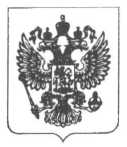 ПРИКАЗОб утверждении Положенияоб уполномоченных на решение задач в областигражданской обороны структурных подразделениях(работниках) организаций(вступил в силу 14.07.2017)В соответствии с постановлением Правительства Российской Федерации от 10 июля 1999 г. № 782 «О создании (назначении) в организациях структурных подразделений (работников), уполномоченных на решение задач в области гражданской обороны»приказываю:Утвердить прилагаемое Положение об уполномоченных на решение задач в области гражданской обороны структурных подразделениях (работниках) организаций.Признать утратившими силу приказы МЧС России от 31.07.2006 № 440 «Об утверждении Положения об уполномоченных на решение задач в области гражданской обороны структурных подразделениях (работниках) организаций» (зарегистрирован в Министерстве юстиции Российской Федерации 31 октября 2006 г., регистрационный № 8421), от 11.09.2013 № 600 «О внесении изменений в приказ МЧС России от 31.07.2006 № 440» (зарегистрирован в Министерстве юстиции Российской Федерации 15 октября 2013 г., регистрационный № 30193) и от 14.07.2016 № 372 «О внесении изменений в Положение об уполномоченных на решение задач в области гражданской обороны структурных подразделениях (работниках) организаций, утвержденное приказом МЧС России от 31.07.2006 № 440» (зарегистрирован в Министерстве юстиции Российской Федерации 10 августа 2016 г., регистрационный № 43187).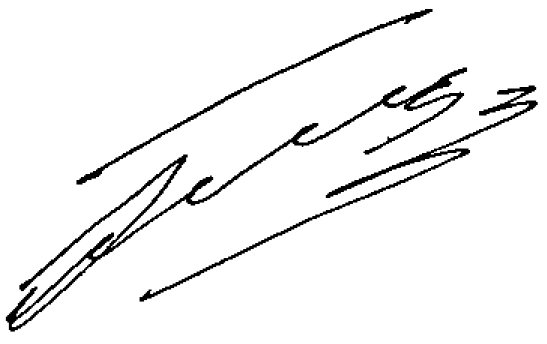 Министр											В.А. ПучковПриложение
к приказу МЧС России
от 23.05.2017 № 230Положение
об уполномоченных на решение задач в областигражданской обороныструктурных подразделениях(работниках) организацийПоложение об уполномоченных на решение задач в области гражданской обороны структурных подразделениях (работниках) организаций (далее – Положение) определяет задачи и численность структурных подразделений (работников), уполномоченных на решение задач в области гражданской обороны (далее – структурные подразделения (работники) по гражданской обороне), организаций независимо от их организационно-правовой формы и подведомственности (подчиненности) (далее – организации), а также численность отдельных работников по гражданской обороне в составе их представительств и филиалов.Структурные подразделения (работники) по гражданской оборонеорганизаций, а также отдельные работники по гражданской обороне в составе их представительств и филиалов предназначены для реализации задач в области гражданской обороны и руководствуются в своей деятельности законодательными ииными нормативными правовыми	актами Российской Федерациии нормативными правовыми актами субъектов Российской Федерации, регулирующими вопросы гражданской обороны, распорядительными актами соответствующих руководителей, а также настоящим Положением.Основными задачами структурных подразделений (работников) по гражданской обороне организаций, а также отдельных работников по гражданской обороне в составе их представительств и филиалов являются:Организация планирования и проведения мероприятий по гражданской обороне.Организация создания иподдержаниявсостояниипостояннойготовности технических систем управления гражданской обороны.Организация создания иподдержаниявсостояниипостояннойготовности к использованию локальных систем оповещения в организациях, эксплуатирующих опасные производственные объекты I и II классов опасности, особо радиационно опасные и ядерно опасные производства и объекты, гидротехнические сооружениячрезвычайновысокойопасностии гидротехнические сооружения высокой опасности.Организация подготовки работников организаций способам защиты от опасностей, возникающих при военных конфликтах или вследствие этих конфликтов, а также при чрезвычайных ситуациях природного и техногенного характера.Участие в организации создания и содержания в целях гражданской обороны запасов материально-технических, продовольственных, медицинских и иных средств.Организация планирования и проведения мероприятий по поддержанию устойчивого функционирования организаций в военное время.Организация создания и поддержания в состоянии постоянной готовностинештатных аварийно-спасательных формирований в организациях, эксплуатирующих опасные производственные объекты I и II классов опасности, особо радиационно опасные и ядерно опасные производства и объекты, гидротехнические сооружениячрезвычайновысокой	опасности игидротехнические сооружения высокой опасности, а также организациях, эксплуатирующих опасные производственные объекты III класса опасности, отнесенных к категориям по гражданской обороне.Организация создания и поддержания в состоянии постоянной готовностинештатных формирований пообеспечениювыполнения мероприятийпо гражданской обороне в организациях, отнесенных к категориям по гражданской обороне.В соответствии с основными задачами и предъявляемыми законодательством Российской Федерации требованиями в области гражданской обороны структурные подразделения (работники) по гражданской обороне:В организациях, отнесенных к категориям по гражданской обороне:Организуют разработку (разрабатывают), уточняют и корректируют планы гражданской обороны.Осуществляют методическое руководство планированием мероприятий гражданской обороны в представительствах и филиалах (если они имеются).Организуют планирование, подготовку и проведение мероприятий по рассредоточению работников, продолжающих деятельность в военное время, и работников, обеспечивающих выполнение мероприятий по гражданской обороне в зонах возможных опасностей, а также заблаговременную подготовку безопасных районов и производственной базы в безопасных районах.Разрабатывают проекты документов, регламентирующих работу в области гражданской обороны.Формируют (разрабатывают) предложения по мероприятиям гражданской обороны, обеспечивающие выполнение мобилизационного плана организаций. Ведут учет защитных сооружений и других объектов гражданской обороны, принимают меры по поддержанию их в состоянии постоянной готовности к использованию, осуществляют контроль за их состоянием.Организуют планирование и проведение мероприятий по гражданской обороне, направленных на поддержание устойчивого функционирования организаций в военное время.Организуют разработку и реализацию инженерно-технических мероприятий гражданской обороны.Организуют планирование и проведение мероприятий по световой и другим видам маскировки.Организуют создание и поддержание в состоянии постоянной готовности к использованию систем связи и оповещения на пунктах управления этих организаций.Организуют прием сигналов гражданской обороны и доведение их до руководителей организаций.Организуют оповещение работников организаций об опасностях, возникающих при военных конфликтах или вследствие конфликтов, а также при возникновении чрезвычайных ситуаций природного и техногенного характера.Организуют создание и поддержание в состоянии постоянной готовности локальных систем оповещения в организациях, экплуатирующих опасные производственные объекты I и II классов опасности, на особо радиационно опасных и ядерно опасных производствах и объектах, гидротехнических сооружениях чрезвычайно высокой опасности и гидротехнических сооружениях высокой опасности.Планируют и организуют подготовку по гражданской обороне руководителей организаций.Организуют, планируют и осуществляют контроль за созданием, оснащением, подготовкой нештатных аварийно-спасательных формирований, нештатных формирований по обеспечению выполнения мероприятий по гражданской обороне, спасательных служб организаций и осуществляют их учет.Участвуют в планировании проведения аварийно-спасательных работ.Организуют подготовку работников способам защиты от опасностей, возникающих при военных конфликтах или вследствие этих конфликтов, а также при возникновении чрезвычайных ситуаций природного и техногенного характера.Планируют и организуют проведение учений и тренировок по гражданской обороне, а также участвуют в организации проведения учений и тренировок по мобилизационной подготовке.Формируют (разрабатывают) предложения по созданию, накоплению, хранению и освежению в целях гражданской обороны запасов материально- технических, продовольственных, медицинских и иных средств.Организуют создание страхового фонда документации по гражданской обороне.Организуют контроль за выполнением принятых решений и утвержденных планов по выполнению мероприятий гражданской обороны.Вносят на рассмотрение руководителю организации предложения по совершенствованию планирования и ведения гражданской обороны.Привлекают к работе по подготовке планов, распорядительных документов и отчетных материалов по гражданской обороне другие структурные подразделения организации.В организациях, не отнесенных к категориям по гражданской обороне:Организуют взаимодействие с органами местного самоуправления по вопросу получения сведений о прогнозируемых опасностях, которые могут возникнуть при военных конфликтах или вследствие этих конфликтов, а также при чрезвычайных ситуациях природного и техногенного характера.Участвуют в планировании мероприятий по гражданской обороне муниципального образования в части касающейся.Организуют подготовку работников способам защиты и мероприятия по защите работников от опасностей, возникающих при военных конфликтах или вследствие этих конфликтов, а также при чрезвычайных ситуациях природного и техногенного характера.Количество работников структурных подразделений (работников) по гражданской обороне организаций, а также отдельных работников по гражданской обороне в составе их представительств и филиалов определяется по следующим нормам:Количество работников по гражданской обороне в структурном подразделении организации с учетом численности ее представительств и филиалов:В организациях, отнесенных к категориям по гражданской обороне, с количеством работников:до 500 человек включительно – 1 освобожденный работник;от 501 до 2000 человек включительно – 2-3 освобожденных работника;от 2001 до 5000 человек включительно – 3-4 освобожденных работника;свыше 5001 человека – 5-6 освобожденных работников.В организациях, не отнесенных к категориям по гражданской обороне, работа по гражданской обороне может выполняться по совместительству одним из работников организации.При необходимости количество работников по гражданской обороне может быть увеличено по решению руководителя организации.Количество отдельных работников по гражданской обороне в составе представительств и филиалов, соответствующих показателям для отнесения организаций к категориям по гражданской обороне:от 200 до 500 работников включительно согласно штатному расписанию – 1 освобожденный работник;от 501 до 1000 работников включительно согласно штатному расписанию – 2 освобожденных работника;от 1001 до 2000 работников включительно согласно штатному расписанию – 3 освобожденных работника;от 2001 до 5000 работников включительно согласно штатному расписанию – 4 освобожденных работника;от 5001 и более работников согласно штатному расписанию – 5 освобожденных работников.В организациях, не отнесенных к категориям по гражданской обороне, назначение освобожденных работников, уполномоченных на решение задач в области гражданской обороны, не обязательно.При определении количества работников в структурных подразделениях по гражданской обороне организации или отдельных работников по гражданской обороне в составе ее представительств и филиалов, осуществляющих свою деятельность в сфере образования, учитывается общее количество обучающихся по очной форме обучения, а в сфере здравоохранения учитывается число проходящих лечение больных в стационаре.Численность структурных подразделений (работников) по гражданской обороне организации, а также отдельных работников по гражданской обороне в составе ее представительств и филиалов, уполномоченных на решение задач в области гражданской обороны, устанавливается локальным нормативным актом.Руководители структурных подразделений (работники) по гражданской обороне организаций находятся в подчинении у руководителей организаций.Отдельные работники по гражданской обороне в составе представительств или филиалов организации находятся в подчинении у руководителя представительства или филиала.На должности работников структурных подразделений (работников) по гражданской обороне организации, а также отдельных работников по гражданской обороне в составе ее представительств и филиалов назначаются лица, имеющие соответствующую подготовку в области гражданской обороны.23.05.2017Москва№ 230